Social Equity Framework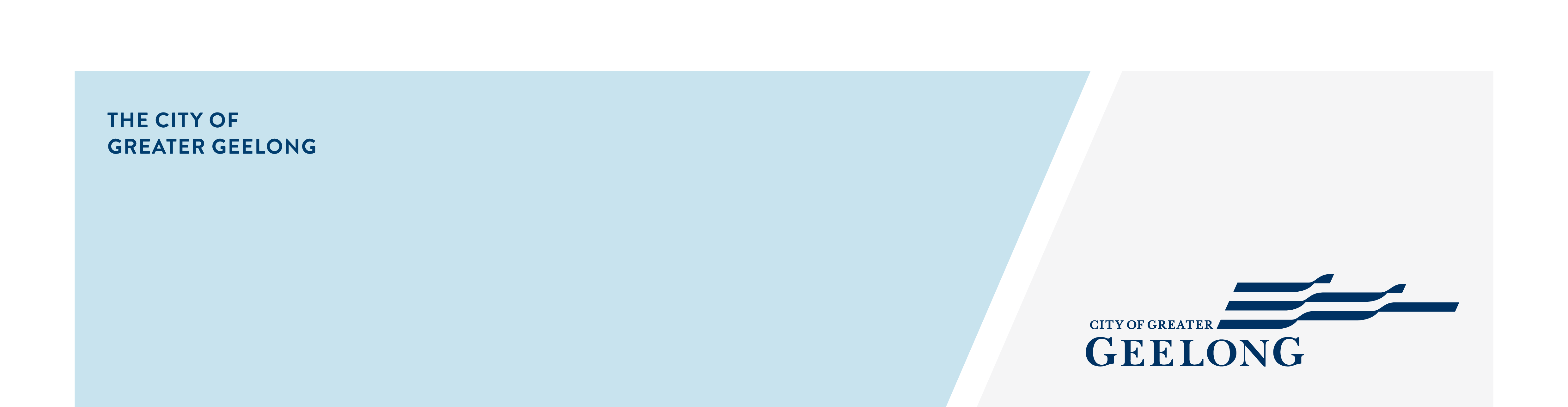 -Engagement FindingsBrief Summary – This report outlines feedback received during engagement on our draft Social Equity Framework.The community engagement period ran from 23 February – 23 March 2022. The engagement was conducted via an online survey on the City’s Have Your Say page. In addition, community members were given the opportunity to provide direct feedback to officers in the Healthy Communities Department. The engagement was advertised via social media, City News, direct email to key stakeholders, via Council Advisory Committees, and to internal staff by direct email and internal newsletters.We received 13 online submissions, three additional contributions through direct contact with officers, and input via Advisory Committees. There were also seven social media comments.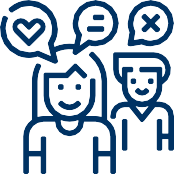 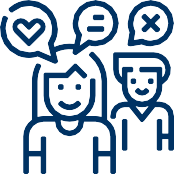 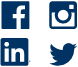 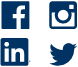 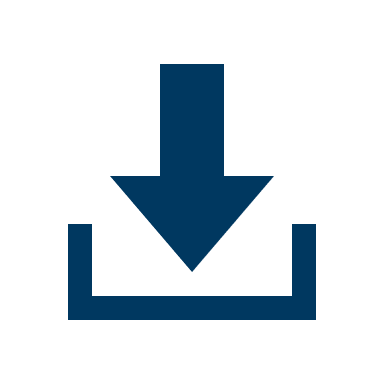 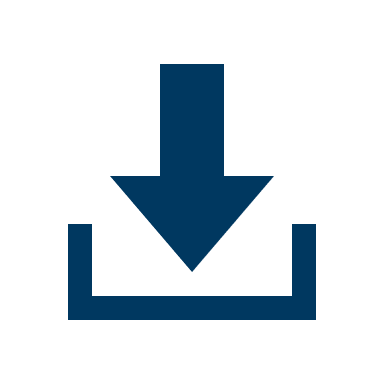 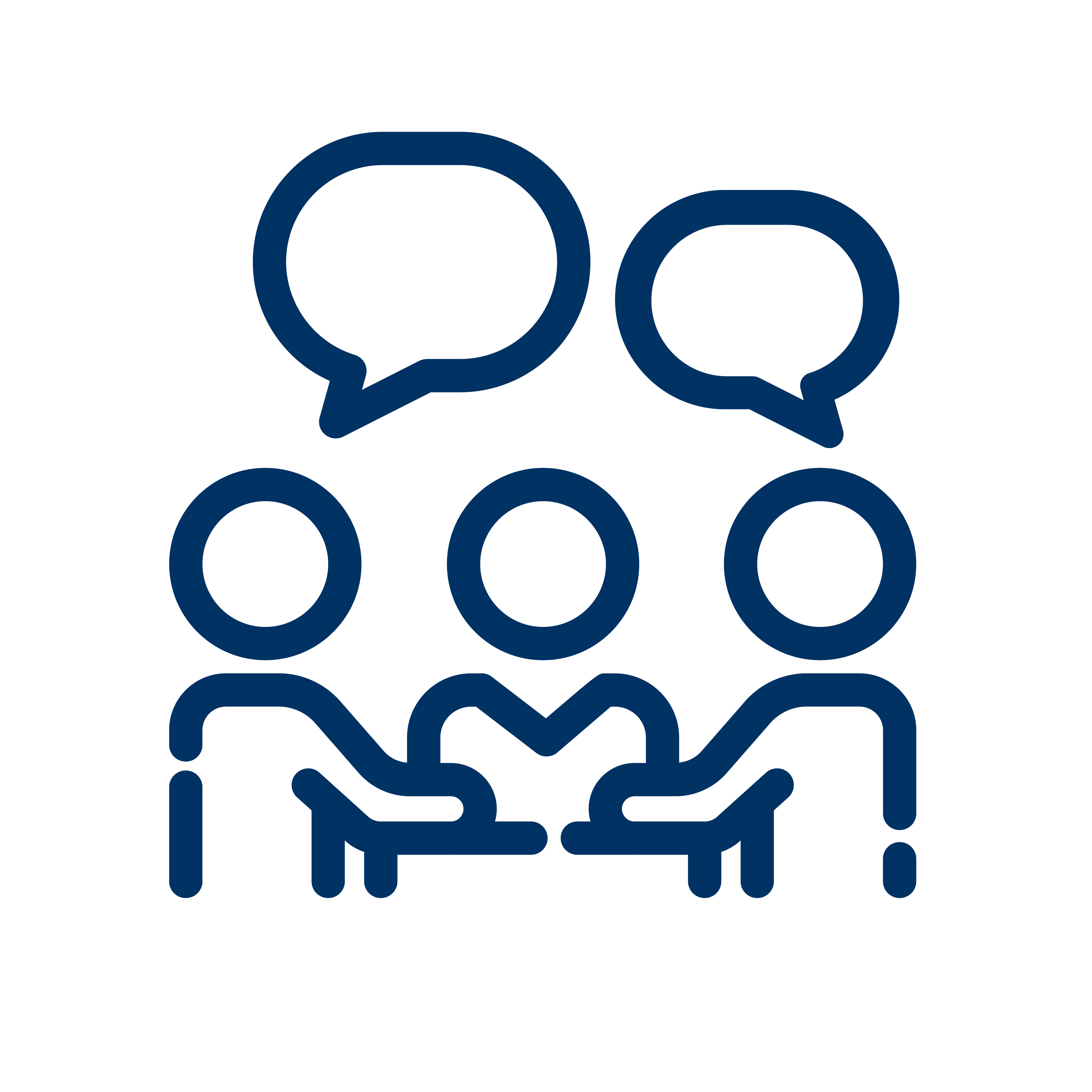 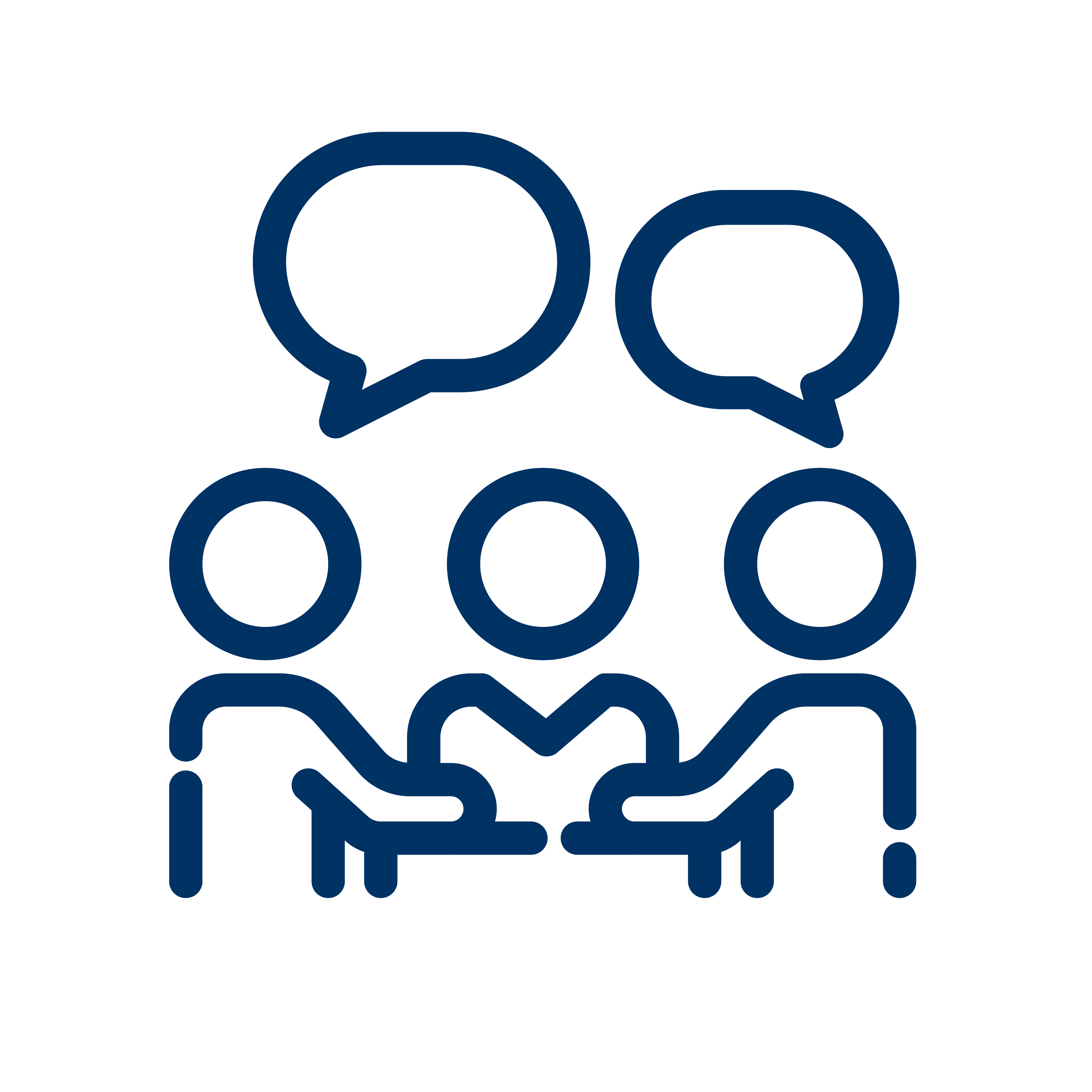 From the survey, four respondents said the Framework met their expectations, five said it didn’t meet their expectations, and four said it was almost there. Nine said they felt something had been missed in the framework, and four said nothing had been missed from their perspective. Two identified as having participated in the development of the draft framework, and nine as not being involved (two did not respond to this question).Comments from the survey and other feedback fell into four main categories: those that did not support Council adopting a framework those that were supportive and satisfied with the framework as it isthose that were supportive and provided detailed, constructive feedback about the contentand those sharing implementation considerations for the framework.Despite a modest number of responses, the reach of advertising, number of link clicks, and document downloads reflect positive interest in the Framework. It is likely that those who viewed the documents and did not provide feedback, did not have any significant objections to the Framework or its content.Community feedback on the draft Framework has been noted, and where possible incorporated into the document. This included a review of:content relating to the various priority groups preferred languagedocument accessibilitydefinitions and data sources; andhow links between City’s role, Council Plans and Strategies, and social justice and equity related concepts are explained.In addition to comments that directly influenced the content of the document, there were a range of comments that will contribute to the development of related implementation and actions plans. These include:how places and spaces can be made welcoming and accessiblehow our written and online communication can be more accessibleactions and measurementhow we will weigh up funding implications of various equity considerationsSocial Equity Impact Assessmentshow we might address intersectionality; andhow the City, as an organisation, can reflect these principles and diversity in its own operations.The revised Framework is due to be considered by Council at the Council Meeting on May 24.community engagement summary Engagement findingsNext steps